Государственное автономное профессиональное образовательное учреждение Чувашской Республики «Чебоксарский экономико-технологический колледж» Министерства образования и молодежной политики Чувашской Республики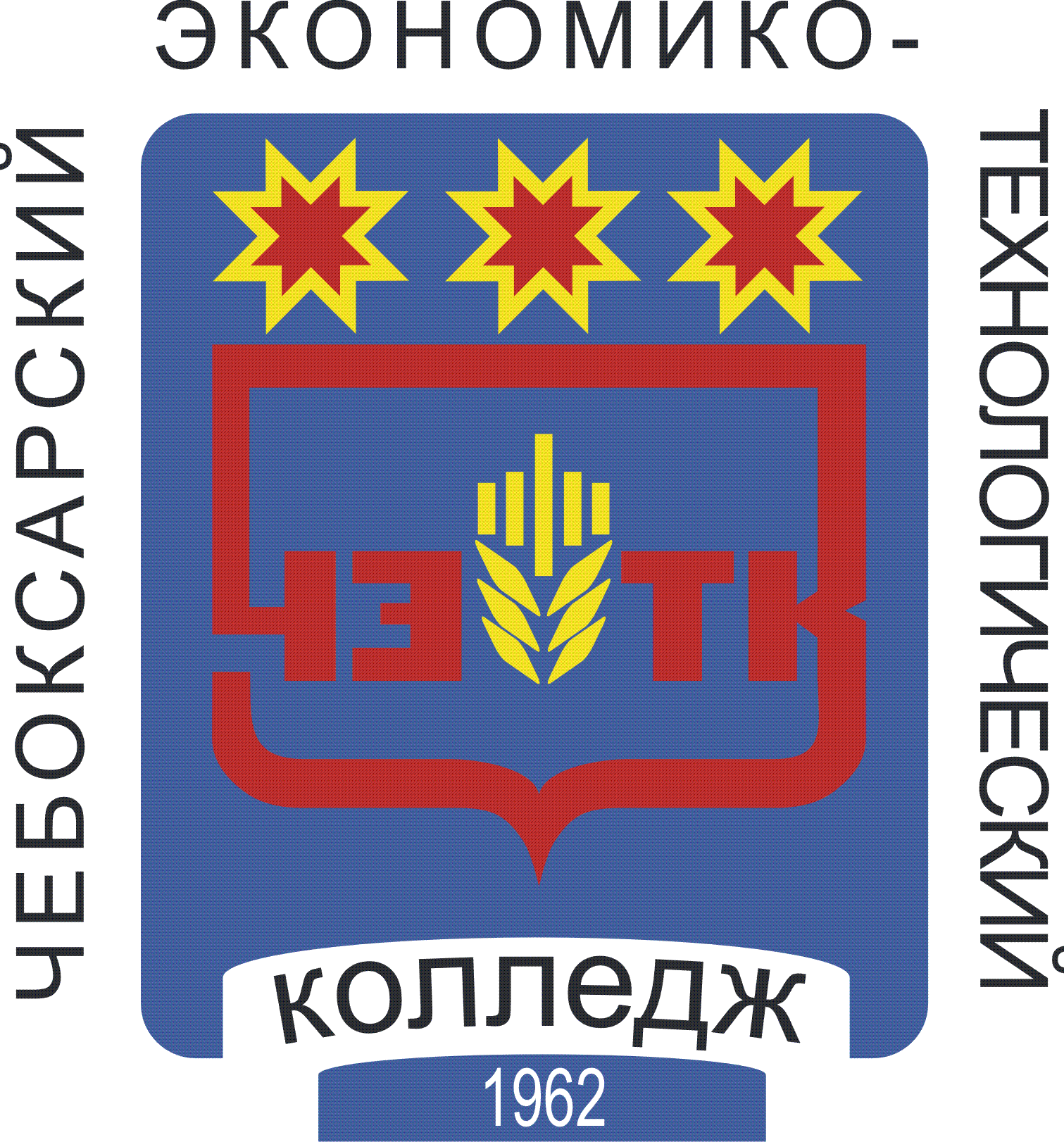 Рабочая ПРОГРАММа УЧЕБНОЙ ДИСЦИПЛИНЫОП. 06 иностранный язык (второй)Специальность среднего профессионального образования43.02.14 Гостиничное дело Чебоксары 2022УТВЕРЖДЕНАПриказом №353от "30" августа 2022 г. РАССМОТРЕНА на заседании ЦК иностранных языковПротокол №11 от "22" июня 2022 г.Председатель ЦК: __________/Маркова М. В./СОДЕРЖАНИЕ1. ОБЩАЯ ХАРАКТЕРИСТИКА РАБОЧЕЙ ПРОГРАММЫ УЧЕБНОЙ ДИСЦИПЛИНЫ 1.1. Область применения программыРабочая программа учебной дисциплины является частью основной образовательной программы в соответствии с ФГОС СПО по специальности 43.02.14 Гостиничное дело.1.2.Цель и планируемые результаты освоения дисциплины:2. СТРУКТУРА И СОДЕРЖАНИЕ УЧЕБНОЙ ДИСЦИПЛИНЫ2.1. Объем учебной дисциплины и виды учебной работы2.2. Тематический план и содержание учебной дисциплины 3. УСЛОВИЯ РЕАЛИЗАЦИИ ПРОГРАММЫ УЧЕБНОЙ ДИСЦИПЛИНЫ3.1. Для реализации программы учебной дисциплины должны быть предусмотрены следующие специальные помещения:Кабинет «Иностранного языка», оснащенный оборудованием: телевизором или экраном, компьютерным местом преподавателя, колонками, комплектом обучающих дисков и кассет, учебниками, специализированными плакатами, комплектами раздаточного материала, демонстрационными материалами, аутентичными материалами (меню, рекламы отелей, билеты на транспорт, визитные карточки, карты некоторых городов немецкоязычных стран), инструкциями и журналами по технике безопасности, комплектами учебно-методической документации. Основное оборудование кабинета, технические средства обучения: жидкокристаллической панелью или другим видеопроекционным оборудованием для презентаций, средствами звуковоспроизведения, экраном, DVD проигрывателем, программным обеспечением, персональным компьютером преподавателя с доступом к интернету, ноутбуками на рабочих местах студентов с доступом к интернету, аудиогарнитурами на рабочих местах студентов.3.2. Информационное обеспечение реализации программыДля реализации программы библиотечный фонд образовательной организации должен иметь печатные и/или электронные образовательные и информационные ресурсы, рекомендуемых для использования в образовательном процессе (в случае наличия)3.2.1. Печатные издания3.2.2. Электронные издания (электронные ресурсы)	http://www.dw-world.de/dw/article/0, , 268275, 00.html?maca=de-podcast_marktplatz-1374-xml-mrss обучающие лекции на немецкой радиоволне.http://www.hoteljob-international.de/ объявления с предложениями и запросами о работе в сфере гостиничного сервиса.http://www.ciao.de/Erfahrungsberichte/Hotelfachmann_frau__137788http://www.berufe-gastgewerbe.ch/d/hofa/img/I_hofa_08.pdfhttp://www.dehoga-nrw.de/262.htmlсайты с текстами-отзывами, описывающими производственную практику на различных позициях в отелях Германии и Австрии.http://www.gastgewerbe-magazin.de/http://www.hotelier.de/hotellerie/ON-Line журналы, издаваемые для сферы гостиничного сервиса. http://www.weserbergland.net/http://www.eggers.de/http://www.kaliebe.de/http://www.bareiss.com/http://www.schloss-doettingen.de/data/index.phphttp://www.ostseelandhaus.de/Indexa.htmlhttp://www.hotel-hoehenblick.de/домашние страницы гостиниц http://www.hotelsterne.de/классификация немецких отелей. 3.2.3. Дополнительные источники (при необходимости)1.Приводится тематика дополнительных образовательных и информационных ресурсов, разработка которых желательная для освоения данной дисциплины.4.КОНТРОЛЬ И ОЦЕНКА РЕЗУЛЬТАТОВ ОСВОЕНИЯ УЧЕБНОЙ ДИСЦИПЛИНЫ  Разработана в соответствии с требованиями Федерального государственного образовательного стандарта среднего профессионального образования и на основе примерной основной образовательной программы по специальности 43.02.14 Гостиничное дело Разработчик:Маркова М.В., преподаватель стр.ОБЩАЯ ХАРАКТЕРИСТИКА РАБОЧЕЙ ПРОГРАММЫ УЧЕБНОЙ ДИСЦИПЛИНЫ 4СТРУКТУРА и содержание УЧЕБНОЙ ДИСЦИПЛИНЫ5условия реализации РАБОЧЕЙ программы учебной дисциплины13Контроль и оценка результатов Освоения учебной дисциплины15Код ПК, ОКУменияЗнанияОК 01. Выбирать способы решения задач профессиональной деятельности, применительно к различным контекстам.Решать профессиональные задачи в сфере управления структурным подразделением гостиничного предприятияВиды, этапы и методы принятия решений в структурном подразделении гостиничного предприятия; ОК 02. Осуществлять поиск, анализ и интерпретацию информации, необходимой для выполнения задач профессиональной деятельности.Определять задачи поиска информацииОпределять необходимые источники информацииПланировать процесс поискаСтруктурировать получаемую информациюВыделять наиболее значимое в перечне информацииОценивать практическую значимость результатов поискаОформлять результаты поискаНоменклатура информационных источников применяемых в профессиональной деятельностиПриемы структурирования информацииФормат оформления результатов поиска информацииОК 05. Осуществлять устную и письменную коммуникацию на государственном языке и на изучаемом иностранном языке с учетом особенностей социального и культурного контекста.Излагать свои мысли на государственном языкеОформлять документыОсобенности социального и культурного контекстаПравила оформления документовПК 1.2. Организовывать деятельность работников службы приема и размещения в соответствии с текущими планами и стандартами гостиницыОрганизовывать работу по поддержке и ведению информационной базы данных службы приема и размещения; проводить тренинги и производственный инструктаж работников службы; выстраивать систему стимулирования и дисциплинарной ответственности работников службы приема и размещения; организовывать процесс работы службы приема и размещения в соответствии с особенностями сегментации гостей и преимуществами отеля;Законы и иные нормативно-правовые акты РФ в сфере туризма и предоставления гостиничных услуг; стандарты и операционные процедуры, определяющие работу службы; цели, функции и особенности работы службы приема и размещения; стандартное оборудование службы приема и размещения; порядок технологии обслуживания: приема, регистрации, размещения и выписки гостей; виды отчетной документации; правила поведения в конфликтных ситуациях;Вид учебной работыОбъем часовОбъем учебной дисциплины136в том числе:в том числе:теоретическое обучениелабораторные работы практические занятия 124курсовая работа (проект)контрольная работаСамостоятельная работа12Промежуточная аттестация в форме дифференцированного зачетаНаименование разделов и темСодержание учебного материала и формы организации деятельности обучающихсяОбъем часовКоды компетенций, формированию которых способствует элемент программы1234Тема 1. Вводный курсСодержание учебного материала (указывается перечень дидактических единиц темы каждое знание указанное в п. 2.3.2 должно найти отражение в дидактических единицах)13Тема 1. Вводный курс1. Алфавит, буквосочетания, правила чтения и произношения.13ОК 01, ОК 02, ОК 05Тема 1. Вводный курс2. Знакомство с частями речи: существительные, личные местоимения, глаголы. Распознание их в текстах.13ОК 01, ОК 02, ОК 05Тема 1. Вводный курсТематика практических занятий и лабораторных работ (указывается вид учебного занятия (лабораторная работа, практическое занятие) и его тематика. Например: «Лабораторная(ые) работа(ы) «______». Номенклатура практических занятий и лабораторных работ должны обеспечивать освоение названных в п. 2.3.2 умений)13 ОК 01, ОК 02, ОК 05Тема 1. Вводный курс1. Практическое занятие: Знание алфавита, буквосочетаний, правил чтения и произношения.2ОК 01, ОК 02, ОК 05Тема 1. Вводный курс2. Практическое занятие: Знание частей речи: существительные, личные местоимения, глаголы. Распознание их в текстах.2ОК 01, ОК 02, ОК 05Тема 1. Вводный курс3. Практическое занятие: «Международные слова в немецком языке. Как звучит немецкий язык: алфавит, буквосочетания, ударение в простых словах».4ОК 01, ОК 02, ОК 05Тема 1. Вводный курс4. Практическое занятие: «Распознавание существительных, личных местоимений, глаголов в простых текстах. Интонация в повествовательном и вопросительном предложении».4ОК 01, ОК 02, ОК 05Тема 1. Вводный курсСамостоятельная работа обучающихся: выучить алфавит, буквосочетания, правила произношения. 1ОК 01, ОК 02, ОК 05Тема 2.Прибытие гостей в гостиницуСодержание учебного материала 20Тема 2.Прибытие гостей в гостиницу1. Встреча гостей, заранее бронировавших номер в гостинице: лексика и диалоги. 20ОК 05Тема 2.Прибытие гостей в гостиницу2. Задать вопрос и переспросить гостей на рецепции гостиницы при возникновении недопонимания: лексика и диалоги. 20ОК 05Тема 2.Прибытие гостей в гостиницу3. Заполнение формуляра на прибывшего гостя: лексика и диалоги.20ОК 05, ПК 1.2Тема 2.Прибытие гостей в гостиницу4. Визитные карточки гостей из германоязычных стран: лексика и диалоги.20ОК 05, ПК 1.2Тема 2.Прибытие гостей в гостиницу5. Названия германоязычных стран и некоторых крупных городов. Лексика по теме.20ОК 05, ПК 1.2Тема 2.Прибытие гостей в гостиницу6. Проводить гостей в гостиничный номер: лексика и диалоги.20ОК 05, ПК 1.2Тема 2.Прибытие гостей в гостиницу7. Спряжение слабых глаголов в настоящем времени. Спряжение глагола «быть».20ОК 05, ПК 1.2Тема 2.Прибытие гостей в гостиницу8. Правила построение простых повествовательных предложений.20ОК 05, ПК 1.2Тема 2.Прибытие гостей в гостиницу9. Построение вопросительных предложений с вопросительным словом. 20ОК 05, ПК 1.2Тема 2.Прибытие гостей в гостиницу10. Вежливая форма императива.20ОК 05, ПК 1.2Тема 2.Прибытие гостей в гостиницуТематика учебных занятий 20Тема 2.Прибытие гостей в гостиницу1. Практическое занятие: «Усвоение необходимой лексики и стандартных речевые клише: приветствия, запрос имени и фамилии, формальное и неформальное обращение к гостям, вопросы о самочувствии гостей. Диалоги по теме».2 Тема 2.Прибытие гостей в гостиницу2. Практическое занятие: «Уметь назвать фамилию и имя по буквам, вежливо извиниться и переспросить. Диалоги по теме».2Тема 2.Прибытие гостей в гостиницу3. Практическое занятие: «Уметь заполнить бланк формуляра на прибывшего гостя, задавая вопросы гостю. Освоить необходимую для заполнения формуляра лексику. Уметь переспросить при возникновении сложностей в понимании. Диалоги по теме».2Тема 2.Прибытие гостей в гостиницу4. Практическое занятие: «Чтение информации на визитных карточках гостей из германоязычных стран. Диалоги по информации с визитных карточек».2Тема 2.Прибытие гостей в гостиницу5. Практическое занятие: «Чтение названий стран и некоторых городов германоязычных стран. Страноведческая информация. Диалоги на тему «Откуда прибыли гости».2Тема 2.Прибытие гостей в гостиницу6. Практическое занятие: «Показать гостю дорогу к гостиничному номеру, усвоить лексику и речевые клише по теме. Диалоги по теме».2Тема 2.Прибытие гостей в гостиницу7. Практическое занятие: «Простые предложения: спрягать слабые глаголы в настоящем времени. Уметь спрягать неправильный глагол «быть».2Тема 2.Прибытие гостей в гостиницу8. Практическое занятие: «Построение простых повествовательных предложений».1Тема 2.Прибытие гостей в гостиницу9. Практическое занятие: «Построение вопросительных предложений с вопросительными словами «как», «откуда», «кто», «где».2Тема 2.Прибытие гостей в гостиницу10. Практическое занятие: «Построение предложений в форме императива (вежливая форма)».1Тема 2.Прибытие гостей в гостиницуСамостоятельная работа обучающихся: выучить лексику по теме, выучить диалоги по теме, построить простые повествовательные и вопросительные предложения.2Тема 3.Гостиничный номер и завтракСодержание учебного материала Тема 3.Гостиничный номер и завтрак1. Встреча гостей, заранее не бронировавших номер в гостинице. 12 ОК 05Тема 3.Гостиничный номер и завтрак2. Описание гостиничного номера: лексика.12 ОК 05Тема 3.Гостиничный номер и завтрак3. Категории номеров в гостинице, стоимость номеров: лексика по теме, количественные числительные до 1000. 12 ОК 05Тема 3.Гостиничный номер и завтрак4. Завтрак в гостинице: названия напитков и продуктов, готовых блюд. Типичный завтрак в гостиницах Германии и России: меню завтраков. 12 ОК 05Тема 3.Гостиничный номер и завтрак5. Спряжение сильных глаголов, глагола «иметь», модального глагола «möchten». Винительный падеж существительных.12 ОК 05Тема 3.Гостиничный номер и завтракТематика учебных занятий12 Тема 3.Гостиничный номер и завтрак1. Практическое занятие: «Усвоение лексики и стандартных речевых клише по теме. Диалоги по теме».2Тема 3.Гостиничный номер и завтрак2. Практическое занятие: «Усвоение лексики по теме: мебель, оборудование и техника. Определённые и неопределённые артикли перед существительными и их роль в немецком языке. Диалоги по теме».2Тема 3.Гостиничный номер и завтрак3. Практическое занятие: «Счёт до 1000. Диалоги по теме».2Тема 3.Гостиничный номер и завтрак4. Практическое занятие: «Усвоение лексики по теме. Диалоги по теме: «Заказ завтрака в номер по телефону», «Завтрак в ресторане гостиницы».2Тема 3.Гостиничный номер и завтрак5. Практическое занятие: «Уметь спрягать глагол «иметь» и модальный глагол «möchten». Ознакомиться с Винительным падежом («Akkusativ») в немецком языке, с изменением в Винительном падеже определённых/неопределённых артиклей. Уметь строить предложения с глаголом «иметь» и модальным глаголом «möchten».2Тема 3.Гостиничный номер и завтракКонтрольная работа2Тема 4.Корреспонденция и телефонные разговорыСодержание учебного материала 13 ОК 05Тема 4.Корреспонденция и телефонные разговоры1. Бронирование номера по телефону: лексика и речевые клише. Правила ведения телефонного разговора с гостями. 13 ОК 05Тема 4.Корреспонденция и телефонные разговоры2. Справка гостю по телефону: лексика и речевые клише. Порядковые числительные до 100: календарные даты. 13 ОК 05Тема 4.Корреспонденция и телефонные разговоры3. Деловая корреспонденция в отеле. Ответ на письменное бронирование номера: лексика, форма и построение письма. Написание ответов на запросы о бронировании.13 ОК 05Тема 4.Корреспонденция и телефонные разговоры4. Письменное подтверждение бронирования по электронной почте: лексика, форма и построение электронного письма. Написание подтверждения бронирования.13 ОК 05Тема 4.Корреспонденция и телефонные разговоры5. Названия времён года, месяцев, дней недели. Глаголы с отделяемыми приставками и их спряжение. Модальные глаголы «können» и «müssen».13 ОК 05Тема 4.Корреспонденция и телефонные разговорыТематика учебных занятий13 Тема 4.Корреспонденция и телефонные разговоры1. Практическое занятие: «Усвоение лексики и стандартных речевых клише по теме. Ознакомление с правилами ведения телефонных разговоров с гостями отеля. Диалоги по теме».4Тема 4.Корреспонденция и телефонные разговоры2. Практическое занятие: «Усвоение лексики и стандартных речевых клише по теме: порядковые числительные до 100, справки о датах проведения мероприятий, о местоположении в отеле (этаж, направление). Диалоги по теме».2Тема 4.Корреспонденция и телефонные разговоры3. Практическое занятие: «Усвоение лексики и стандартных речевых клише по теме. Правила написания делового письма. Написание письма – бронирования и письма-подтверждения бронирования».2Тема 4.Корреспонденция и телефонные разговоры4. Практическое занятие: «Знакомство с деловыми электронными письмами. Усвоение лексики и стандартных речевых клише по теме. Написание электронного письма - подтверждения бронирования по электронной почте».2Тема 4.Корреспонденция и телефонные разговоры5. Практическое занятие: «Усвоение лексики: названия времён года, месяцев, дней недели. Спряжение в повествовательном и вопросительном предложении глаголов с отделяемыми приставками. Спряжение модальных глаголов «können» и «müssen» в предложениях, их роль в немецком языке».2Тема 4.Корреспонденция и телефонные разговорыСамостоятельная работа обучающихся: выучить лексику по теме, выучить диалоги по теме, выполнить грамматические упражнения по спряжению модальных глаголов и глаголов с отделяемыми приставками.1Тема 5.Сервис в гостиницеСодержание учебного материала 18ОК 05Тема 5.Сервис в гостинице1. Время на часах: официальное и неофициальное. Предлоги времени. 18ОК 02ОК 05Тема 5.Сервис в гостинице2. Время работы служб в гостинице. Лексика и речевые клише по теме. Время работы различных учреждений в Германии: работа с интернетом. Диалоги по теме.18ОК 02ОК 05Тема 5.Сервис в гостинице3. Помещения в гостинице, прилегающая к гостинице территория: лексика. Диалог «Показ номера гостю».18ОК 02ОК 05Тема 5.Сервис в гостинице4. Дать справку гостям о расположении различных служб в гостинице и предметов в гостиничном номере: задать вопрос и дать ответ на него. Предлоги места (предлоги двойного управления). Дательный падеж существительных. 18ОК 02ОК 05Тема 5.Сервис в гостинице5. Диалог: «Принять бронирование столика в ресторане гостиницы по телефону». Лексика и речевые клише по теме. 18ОК 02ОК 05Тема 5.Сервис в гостинице6. Обслуживание в ресторане гостиницы, меню в ресторане: лексика и речевые клише. Диалоги по теме «Заказ напитков».18ОК 02ОК 05Тема 5.Сервис в гостинице7. Вопросительные предложения без вопросительного слова. Изменение артиклей по трём падежам. Прошедшее литературное время от глагола «иметь».18ОК 02ОК 05Тема 5.Сервис в гостиницеТематика учебных занятий18 Тема 5.Сервис в гостинице1. Практическое занятие: «Усвоение лексики по теме: время на часах (официальное и неофициальное). Уметь спросить и ответить на вопрос о времени. Построение предложений с предлогами времени. Диалоги по теме».2Тема 5.Сервис в гостинице2. Практическое занятие: «Усвоение лексики по теме: время работы различных служб в гостинице. Диалоги о времени работы различных учреждений в Германии (поиск информации в интернете)».2Тема 5.Сервис в гостинице3. Практическое занятие: «Усвоение лексики по теме: помещения в гостинице, прилегающая к гостинице территория. Диалог по теме «Показ номера гостю».2Тема 5.Сервис в гостинице4. Практическое занятие: «Усвоение лексики по теме: службы в гостинице. Диалоги «Дать справку гостям о расположении различных служб в гостинице и предметов в гостиничном номере: задать вопрос и дать ответ на него». Употребление предлогов места (предлогов двойного управления) в предложениях. Употребление Дательного падежа существительных: изменение определённых / неопределённых артиклей. Диалоги по теме».2Тема 5.Сервис в гостинице5. Практическое занятие: «Усвоение лексики по теме: речевые клише при телефонном разговоре с клиентом ресторана о бронировании столика. Диалог: «Бронирование столика в ресторане гостиницы по телефону». 2Тема 5.Сервис в гостинице6. Практическое занятие: «Усвоение лексики и речевых клише по теме: «Обслуживание гостей в ресторане гостиницы, чтение меню в ресторане». Диалоги по теме «Заказ напитков и блюд по меню ресторана».2Тема 5.Сервис в гостинице7. Практическое занятие: «Построение вопросительных предложений без вопросительного слова. Употребление артиклей существительных в трёх падежах. Употребление прошедшего литературного времени от глагола «иметь» в разговорной речи, построение предложений по теме.2Тема 5.Сервис в гостиницеКонтрольная работа2Тема 5.Сервис в гостиницеСамостоятельная работа обучающихся: выучить лексику по теме, диалоги по теме, построить вопросительные предложения без вопросительного слова по теме.2Тема 6.Справки и информация о гостиницеСодержание учебного материала Тема 6.Справки и информация о гостинице1. Техника и предметы мебели в гостиничном номере и гостиничных помещениях: как они используются, инструкции для гостя. Диалог по теме.15ОК 05Тема 6.Справки и информация о гостинице2. Ответы на запросы и жалобы гостей. Типичные жалобы гостей в гостинице: лексика и речевые клише. Диалоги по теме.15ОК 05Тема 6.Справки и информация о гостинице3. Таблички и указатели в гостинице: лексика. Диалоги по теме.15ОК 05Тема 6.Справки и информация о гостинице4. Сообщения гостей: принять, записать и передать дальше (лексика и речевые клише). Диалоги по теме.15ОК 05Тема 6.Справки и информация о гостинице5. Телефонные сообщения в гостинице: принять, соединить с требуемым абонентом, передать сообщение. Диалоги по телефону.15ОК 05Тема 6.Справки и информация о гостинице6. Лексика и речевые клише по темам «Взять машину в аренду» и «Заказ автомобиля по телефону». Диалоги по теме.15ОК 05Тема 6.Справки и информация о гостинице7. Модальные глаголы «wollen», «dürfen», «sollen». Личные местоимения в Винительном и Дательном падеже.15ОК 05Тема 6.Справки и информация о гостиницеТематика учебных занятий15 Тема 6.Справки и информация о гостинице1. Практическое занятие: «Дать справку гостю о том, как и что функционирует в гостиничном номере. Построение диалогов по теме».2Тема 6.Справки и информация о гостинице2. Практическое занятие: «Ответить на запросы и жалобы гостей. Типичные жалобы гостей в гостинице: лексика и речевые клише. Построение диалогов по теме».2Тема 6.Справки и информация о гостинице3. Практическое занятие: «Чтение и понимание табличек и указателей в гостинице: лексика. Построение диалогов по теме».2Тема 6.Справки и информация о гостинице4. Практическое занятие: «Усвоение лексики и речевых клише по теме «Сообщения гостей: принять, записать и передать дальше». Построение диалогов по теме».2Тема 6.Справки и информация о гостинице5. Практическое занятие: «Усвоение лексики и речевых клише по теме: «Телефонные сообщения в гостинице: принять, соединить с требуемым абонентом, передать сообщение». Построение диалогов по телефону».2Тема 6.Справки и информация о гостинице6. Практическое занятие: «Усвоение лексики и речевых клише по темам «Взять машину в аренду» и «Заказ автомобиля по телефону». Построение диалогов по теме.2Тема 6.Справки и информация о гостинице7. Практическое занятие: «Спряжение модальных глаголов «wollen», «dürfen», «sollen» и употребление их в предложениях. Личные местоимения в Винительном и Дательном падеже и их употребление.2Тема 6.Справки и информация о гостиницеСамостоятельная работа обучающихся: выучить лексику по теме, диалоги по теме, построить предложения с модальными глаголами «wollen», «dürfen», «sollen» и с личными местоимениями в трёх падежах.1Тема 7.Предложения в гостиницеСодержание учебного материала Тема 7.Предложения в гостинице1. Заказ еды в номер, обслуживание номеров: лексика и речевые клише. Диалоги по теме.17 ОК 05Тема 7.Предложения в гостинице2. Покупки в киоске гостиницы: лексика и речевые клише. Диалоги по теме.17 ОК 05Тема 7.Предложения в гостинице3. Услуги в гостинице: прачечная и химчистка, парикмахерская, салон красоты: лексика и речевые клише. Диалоги по теме.17 ОК 05Тема 7.Предложения в гостинице4. Лексика и речевые клише по теме «Вызвать врача гостю». Части тела, возможные травмы и заболевания. Диалоги по теме.17 ОК 05Тема 7.Предложения в гостинице5. Предложение спортивного и развлекательного досуга в гостинице: лексика и речевые клише. Диалоги по теме.17 ОК 05Тема 7.Предложения в гостинице6. Присмотр за детьми: детская программа в гостинице, игровая комната, присмотр за детьми в номере. Диалоги по теме.17 ОК 05Тема 7.Предложения в гостинице7. Глагол «lassen». Притяжательные местоимения.17 ОК 05Тема 7.Предложения в гостиницеТематика учебных занятий17Тема 7.Предложения в гостинице1. Практическое занятие: «Усвоение лексики и речевых клише по теме «Заказ еды в номер, обслуживание номеров». Построение диалогов по теме».2Тема 7.Предложения в гостинице2. Практическое занятие: «Усвоение лексики и речевых клише по теме «Покупки в киоске гостиницы». Построение диалогов по теме».2Тема 7.Предложения в гостинице3. Практическое занятие: «Усвоение лексики и речевых клише по теме «Предложить гостю услуги прачечной и химчистки, парикмахерской, салона красоты». Построение диалогов по теме».2Тема 7.Предложения в гостинице4. Практическое занятие: «Усвоение лексики и речевых клише по теме «Вызвать врача гостю». Ознакомление с лексикой: части тела, возможные травмы и заболевания. Построение диалогов по теме».2Тема 7.Предложения в гостинице5. Практическое занятие: «Усвоение лексики и речевых клише по теме «Предложение спортивного и развлекательного досуга в гостинице». Построение диалогов по теме».2Тема 7.Предложения в гостинице6. Практическое занятие: «Усвоение лексики и речевых клише по теме «Присмотр за детьми: детская программа в гостинице, игровая комната, присмотр за детьми в номере». Построение диалогов по теме».2Тема 7.Предложения в гостинице7. Практическое занятие: «Спряжение глагола «lassen» и его роль в немецком языке, употребление в предложении. Притяжательные местоимения в речи, употребление их в диалогах по теме».2Тема 7.Предложения в гостиницеКонтрольная работа2Тема 7.Предложения в гостиницеСамостоятельная работа обучающихся: выучить лексику по теме, диалоги по теме, построение предложений с глаголом «lassen» по теме. Построение предложений с притяжательными местоимениями.1Тема 8.Предложения в местах для отпуска и отдыха Содержание учебного материала Тема 8.Предложения в местах для отпуска и отдыха 1. Ориентирование в городе: лексика и речевые клише. Диалоги на тему «Посоветовать гостю достопримечательности и объяснить дорогу к ним». Информация об экскурсионной программе с сайтов различных городов Германии, Австрии, Швейцарии. Диалоги по теме.10ОК 05Тема 8.Предложения в местах для отпуска и отдыха 2. Дать справку и указания гостю в местах отпуска и отдыха: лексика. Поиск необходимой информации в интернете: расписание поездов, аэропортов, сайты курортных гостиниц. Диалоги по теме.10ОК 05Тема 8.Предложения в местах для отпуска и отдыха 3. Программа экскурсий: лексика. Работа с сайтами в интернете: пешие и автобусные обзорные экскурсии в городе Вене.10ОК 05Тема 8.Предложения в местах для отпуска и отдыха 4. Степени сравнения прилагательных: правило и исключения. Предлоги места. 10ОК 05Тема 8.Предложения в местах для отпуска и отдыха Тематика учебных занятий10 Тема 8.Предложения в местах для отпуска и отдыха 1. Практическое занятие: «Усвоение лексики и речевых клише по теме «Ориентирование в городе». Диалоги на тему: «Посоветовать гостю достопримечательности и объяснить дорогу к ним». Работа с сайтами городов в Германии, Австрии, Швейцарии: поиск предложений по экскурсиям, музеи и достопримечательности, карта города. Построение диалогов по теме».2Тема 8.Предложения в местах для отпуска и отдыха 2. Практическое занятие: «Усвоение лексики по теме. Построение диалогов по теме «Дать справку и указания гостю в местах отпуска и отдыха». Поиск необходимой информации в интернете: расписание поездов, аэропортов, сайты курортных гостиниц». 2Тема 8.Предложения в местах для отпуска и отдыха 3. Практическое занятие: «Усвоение лексики по теме «Программа городской экскурсии». Работа с сайтом города Вены в интернете: пешие и автобусные обзорные экскурсии в городе Вене. Построение диалогов по теме».2Тема 8.Предложения в местах для отпуска и отдыха 4. Практическое занятие: «Ознакомление со степенями сравнения прилагательных: правило и исключения. Построение предложений с прилагательными. Предлоги места в предложениях: употребление в речи». 2Тема 8.Предложения в местах для отпуска и отдыха Самостоятельная работа обучающихся: выучить лексику по теме, диалоги по теме, построить предложения с прилагательными и предлогами места. 2Тема 9.Отъезд гостейСодержание учебного материала Тема 9.Отъезд гостей1. Лексика и речевые клише к теме «Служба побудки. Бланк для побудки». Диалоги по теме.18 ОК 05Тема 9.Отъезд гостей2. Лексика и речевые клише к теме «Разъяснение счёта. Ошибки в счёте». Диалоги по теме.18 ОК 05Тема 9.Отъезд гостей3. Лексика и речевые клише к теме «Приём оплаты за проживание. Валюта и кредитные карты». Диалоги по теме.18 ОК 05Тема 9.Отъезд гостей4. Лексика и речевые клише к теме «Вопросы об удовлетворённости гостей проживанием в гостинице». Диалоги по теме.18 ОК 05Тема 9.Отъезд гостей5. Лексика и речевые клише к теме «Прощание с гостями. Потерянные вещи». Диалоги по теме.18 ОК 05Тема 9.Отъезд гостей6. Деловая игра «В гостинице от приезда до отъезда». 18 ОК 05Тема 9.Отъезд гостейТематика учебных занятий16Тема 9.Отъезд гостей1. Практическое занятие: «Усвоение лексики и речевых клише по теме «Служба побудки. Бланк для побудки». Построение диалогов по теме».2Тема 9.Отъезд гостей2. Практическое занятие: «Усвоение лексики и речевых клише по теме «Разъяснение счёта. Ошибки в счёте». Построение диалогов по теме».4Тема 9.Отъезд гостей3. Практическое занятие: «Усвоение лексики и речевых клише по теме «Приём оплаты за проживание. Валюта и кредитные карты». Построение диалогов по теме».4Тема 9.Отъезд гостей4. Практическое занятие: «Усвоение лексики и речевых клише по теме «Вопросы об удовлетворённости гостей проживанием в гостинице». Построение диалогов по теме».2Тема 9.Отъезд гостей5. Практическое занятие: «Усвоение лексики и речевых клише по теме «Прощание с гостями. Потерянные вещи». Построение диалогов по теме».2Тема 9.Отъезд гостей6. Практическое занятие: «Проведение деловой игры по всем пройденным темам».2Тема 9.Отъезд гостейСамостоятельная работа обучающихся: выучить лексику по теме, диалоги по теме.2Всего:Всего:136Результаты обученияКритерии оценкиФормы и методы оценкиЛексический (1200-1400 лексических единиц) и грамматический минимум, необходимые для овладения устными и письменными формами общения на иностранном языке в ограниченных ситуациях бытового и профессионального общения;Умение вести диалоги по темам, ответы на вопросы на знание и пониманиеУстный опросТестирование по темамПравила делового этикета, принятые в германоязычных странах;Ответы на вопросы на знание и пониманиеУстный опросТестирование по темамПравила ведения деловой переписки на немецком языке при оказании услуг в гостиничном сервисе;Ответы на вопросы на знание и пониманиеУстный опросТестирование по темамПравила заполнения на немецком языке бланков и другой необходимой при заселении и выписки гостя документации;Ответы на вопросы на знание и пониманиеУстный опросТестирование по темамИсточники общей и профессиональной информации на немецком языке;Ответы на вопросы на знание и пониманиеУстный опросТестирование по темамПравила перевода профессионально ориентированных текстов;Ответы на вопросы на знание и пониманиеУстный опросТестирование по темамОбщаться (устно и письменно) на иностранном языке на профессиональные и повседневные темы;Ответы на вопросы на знание и пониманиеУстный опросТестирование по темамПереводить (со словарем) иностранные тексты профессиональной направленности;Ответы на вопросы на знание и пониманиеУстный опросТестирование по темамСамостоятельно совершенствовать устную и письменную речь, пополнять словарный запас;Ответы на вопросы на знание и пониманиеУстный опросТестирование по темам